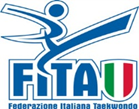 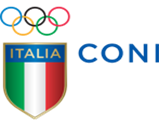                        COMITATO REGIONALE CAMPANIAVia A. Longo ,46/e – Palazzo CONI 80127 NapoliALLENAMENTI PER OLYMPIC DREAM CUP 2023Domenica 23 aprile 2023Presso il Palazzetto dello sport di Giuliano – Via Campopannone –Giuliano in Campania.Domenica 30 aprile 2023 -  07 maggio 2023 - 28 maggio 2023Presso il Palaveliero - Via Alessandro Manzoni, 180 San Giorgio a Cremano ORARI:Dalle ore 8:00 alle ore 09:00 Cad. A Fem. diretti dai tecnici SANTORO DANIELA – CIRILLO SALVATORE Dalle ore 09:00 alle ore 10:00 Cad. A Mas.diretti dai tecnici DI MEO VINCENZO – BUONOCORE GENNARODalle ore 10:00 alle ore 11:00 Junior Fem.diretti dai tecnici NAPOLANO SERENA – SOLE ESTER Dalle ore 11:00 alle ore 12:00 Junior Mas. diretti dai tecnici NAPOLANO GIUSEPPE - PENGUE GENNARO – CIRILLO LUCA Dalle ore 12:00 alle ore 13:00 Senior Mas. (solo categorie Olimpiche)diretti dai tecnici DE ROSA MARIO - LAEZZA PACIFICODalle ore 13:00 alle ore 14:00 Senior Femm.. (solo categorie Olimpiche)diretti dai tecnici LA PIETRA ANTONELLA – SENATORE ORLANDON.B. Tecnici ed atleti in dobok, gli atleti dovranno essere provvisti di tutte le protezioni dovute con scudo e colpitore.Gli atleti Junior Maschile e Femminile dovranno presentarsi solo i 1-2-3 classificato del Campionato Regionale Junior organizzato il 26/02/2023 nelle rispettive categorie di peso.     La segretariaANNA D’ANGELO